Episcopal Church Women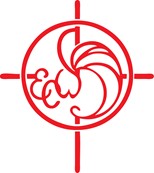 Diocese of VirginiaCircles of Ashland and the Mission to Reduce and Resolve PovertyNews from the United Nations Commission on Status of WomenRefreshments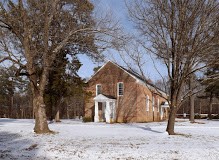 Holy EucharistThe Fork Episcopal Church, 12566 Old Ridge Road, Doswell, VA